Board MinutesMarch 14, 2024The regular meeting of the Crawford County Board of Road Commissioners was held at their office at 500 Huron Street on Thursday, March 14, 2024, at 4:30 p.m., Present: Commissioner Hanson, Commissioner Jones, Vice Chairman Summers, and Chairman Halstead. Absent: Commissioner Larson. Administrative staff present:  Engineer Tech Tim McCarthy and Clerk of the Board, Leann Neilson. Public Attending:  Dorothy Frederick, County Commissioner, and Richard Mercier of Grayling Township.It was moved by Commissioner Jones and supported by Chairman Halstead to approve the March 14, 2024; Crawford County Road Commission Agenda as presented.  Roll Call:  Larson absent, Jones yea, Halstead yea, Summers yea, Hanson yea.   Motion Carried.It was moved by Chairman Halstead, supported by Commissioner Jones to approve the February 29, 2024, Board Minutes as presented. Roll Call: Larson absent, Jones yea, Halstead yea, Summers yea, Hanson yea. Motion carried.Accounts Payable Voucher #12 in the amount of $404,412.39 was moved to pay by Vice Chairman Summers and supported by Chairman Halstead. Roll Call: Larson absent, Jones yea, Halstead yea, Summers yea, Hanson yea.  Motion Carried.Accounts Payable Voucher #12-1 in the amount of $1,454.50 was moved to pay by Chairman Halstead and supported by Commissioner Jones. Roll Call: Larson absent, Jones yea, Halstead yea, Summers yea, Hanson yea.  Motion Carried.Cash Flow: NoneAccounts Receivables: Review and discussion regarding Erich Christman invoice. The board will wait until 90 days has elapsed before pursing legal action. Blade and Brine Report: NonePUBLIC COMMENTS:  Mr. Richard Mercier addressed the Board regarding West Aragon Trail off from Jones Lake Road. Approximately 8 years ago he requested that the road commission put some material down, which they did. Mr. Mercier is now requesting that the road commission remove what they put down because it’s too mucky and put down 23A gravel in its place. Engineer Tech Tim McCarthy will discuss this issue with Robin Pratt County Road Superintendent and get the road fixed.NEW BUSINESS:  None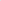 OLD BUSINESS:   It was moved by Chairman Halstead and seconded by Commissioner Hanson to award the Mounted Message Boards bid to Give Em A Brake Safety at $17,995.00 each. Roll Call: Larsen absent, Jones yea, Hanson yea, Summers yea, Halstead yea. Motion Carried. It was moved by Chairman Halstead and seconded by Commissioner Jones to approve the Property Exchange with Michigan DNR and authorize Managing Director Babcock to sign all closing documents, pending confirmation that no Public Hearing is required by the road commission to exchange land. Roll Call: Larsen absent, Jones yea, Hanson yea, Summers yea, Halstead yea. Motion Carried. Crawford County Road Commission Resolution to Approve, Property ExchangeWith the Michigan Department of Natural Resources. WHEREAS the governing body of the Crawford County Road Commission with offices located at 500 Huron Street, Grayling Michigan 49738, has entered into a Land Transaction Agreement with the Michigan Department of Natural Resources; andWHEREAS the Crawford County Board of Road Commissioners, whom are the owners of the following parcel of land, which is offered in exchange, NW1/4 of the NE1/4 of Section 35, T28N, R03W, Maple Forest Township, Crawford County Michigan; andWHEREAS the Michigan Department of Natural Resources are the owners of the following parcel of land, which is offered for exchange, SW1/4 of the NE1/4 of section 24, T28N, R03W, Lovells Township, Michigan, andNOW, THEREFORE, BE IT RESOLVED that the Crawford County Board of Road Commissioners authorize the Property Exchange and furthermore, Authorized Donald A. Babcock, Managing Director of the Crawford Road Commission to sign all closing documents regarding this transaction thereof.MANAGING DIRECTOR COMMENTS:  Discussion was had regarding the land being exchanged between the DNR and the road commission and the potential for logging and mining the land for gravel. Commissioner Hanson inquired about the cost of purchasing a used screen from Surplus Property rather than purchasing a new one. Will discuss further with Managing Director Babcock. Frost Laws will be coming off at the end of next week. A meeting was held this week with MDOT, OHM, the road commission, and the bridge contractor to discuss plans for resuming work on County Road 612 bridge replacement. The contractor is now in compliance with requirements and will resume work on Monday March 18. Tentative bridge opening is the end of May. COMMISSIONER’S COMMENTS: Commissioner Larson – Absent. Commissioner Summers – NoneCommissioner Hanson – NoneCommissioner Jones – NoneChairman Halstead – Inquired about work MDOT is doing on M-93, County Road 612, and North Down River Road. Engineer Tech McCarthy stated that they are preparing for bridge replacement and setting up detour routes.  There being no further business to come before the Board Chairman Halstead declared the meeting adjourned at 4:55 p.m.________________________________				_____________________________Chairman, Ryan Halstead	       				Leann Neilson, Clerk of the Board 